ЦЕНТР ОБЩЕНИЯ ЛЮДЕЙ СТАРШЕГО ПОКОЛЕНИЯ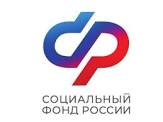 КЛИЕНТСКАЯ СЛУЖБА (НА ПРАВАХ ОТДЕЛА) В ЛЕНИНСКОМ РАЙОНЕ Г. ЕКАТЕРИНБУРГАПЛАН  МЕРОПРИЯТИЙ НА МАЙ 2024 г.Добро пожаловать!Режим работы: понедельник - четверг с 8.30-17.30пятница с 8.30-16.30Ждем Вас в центре общения  старшего поколения!По адресу: г. Екатеринбург, ул. Вайнера,  д. 26 кабинет 304-305Записаться и задать вопросы можно по телефону:371-02-11Мальцева Ирина Серафимовна (каб. 304)376-38-06Леонтьева Юлия НиколаевнаДля ежедневного посещения в свободное от запланированных мероприятий время доступны -  библиотека, настольные игры, просмотр фильмов.План мероприятий может корректироваться по согласованию с участниками Центра.ДатаВремяМероприятия02.05.2024четверг11.0013.00Репетиция театральной студии «Вдохновение».Час танцевальных занятий.03.05.2024пятница12.0013.00Час здоровья с психологом  Фоминой О. В. на тему: «Эмоциональный интеллект». Адаптивная ЛФК (суставная гимнастика, нейрогимнастика, растяжка).06.05.2024понедельник14.00Торжественное мероприятие, концертная программа к 9 мая «Много лет нашей славной Победе».07.05.2024вторник12.00Мероприятие «Когда поет властитель дум», посвященное 100-летию Булату Окуджаве в Центральной городской библиотеке им. А. И. Герцена (ул. Чапаева, 5).08.05.2024среда11.0012.30Час здоровья с представителями Центра профилактики когнитивных расстройств ГБПОУ СОМК на тему «Когнитивные нарушения, их ранняя диагностика и профилактика».Адаптивная ЛФК (суставная гимнастика, нейрогимнастика, растяжка).13.05.2024понедельник11.0012.30Уроки компьютерной, финансовой, пенсионной грамотности (по предварительной записи). Школа рукоделия «Умелые ручки» (вяжем спицами, крючком, мастер-классы).14.05.2024вторник12.30Литературно-музыкальная гостиная «Песням тех военных лет поверьте» от Баталовой Л. А.15.05.2024среда12.0012.30Посещение Музея воздушно-десантных войск «Крылатая гвардия» (ул. Крылова, 2А, по предварительной записи).Час здоровья. Адаптивная ЛФК (суставная гимнастика, нейрогимнастика, растяжка).16.05.2024четверг11.0013.00Репетиция театральной студии «Вдохновение».Час танцевальных занятий.17.05.2024пятница12.0013.00Час здоровья. Адаптивная ЛФК (суставная гимнастика, нейрогимнастика, растяжка).Час финансовой грамотности с представителями Ростелекома на тему: «Как пользоваться мобильными приложениями государственных социальных услуг (портал gosuslugi.ru, портал пенсионного фонда России, услуги «Ростелеком»).20.05.2024понедельник11.0012.00Уроки компьютерной, финансовой, пенсионной грамотности (по предварительной записи). Помощь СВО.21.05.2024   вторник11.0012.00Клуб настольных игр «Ваш ход» (шашки, шахматы, лото, домино).Интеллектуальная игра «Что? Где? Когда?».22.05.2024среда12.0012.20Посещение МБУ «Дендрологический парк-выставка» (ул. 8 Марта, 137А, по предварительной записи).Час здоровья. Адаптивная ЛФК (суставная гимнастика, нейрогимнастика, растяжка).23.05.2024четверг11.0013.00Репетиция театральной студии «Вдохновение».Час танцевальных занятий.24.05.2024пятница12.0013.00Час здоровья. Адаптивная ЛФК (суставная гимнастика, нейрогимнастика).Час с психологом Качаловой Н. Г. на тему: «Система естественного оздоровления». 27.05.2024понедельник11.0012.00Уроки компьютерной, финансовой, пенсионной грамотности (по предварительной записи). Час финансовой грамотности с представителями социальной защиты на тему: «Единая социальная карта «Уралочка».28.05.2024вторник12.00Музыкальная гостиная «Счастье -это просто» от Баталовой Л. А. День именинника, конкурсы, викторины, чаепитие.29.05.2024среда12.0012.20Посещение Музея В.С. Высоцкого (ул. Малышева, 51 по предварительной записи).Час здоровья. Адаптивная ЛФК (суставная гимнастика, нейрогимнастика).30.05.2024четверг11.0013.00Выступление театральной студии «Вдохновение».Час танцевальных занятий.31.05.2024пятница12.0012.00Час здоровья. Адаптивная ЛФК (суставная гимнастика, нейрогимнастика).Помощь СВО.